LES PASSEJAÏRES DE VARILHES                    				  	 FICHE ITINÉRAIREMIREPOIX n° 36"Cette fiche participe à la constitution d'une mémoire des itinéraires proposés par les animateurs du club. Eux seuls y ont accès. Ils s'engagent à ne pas la diffuser en dehors du club."Date de la dernière mise à jour : 25 avril 2020La carte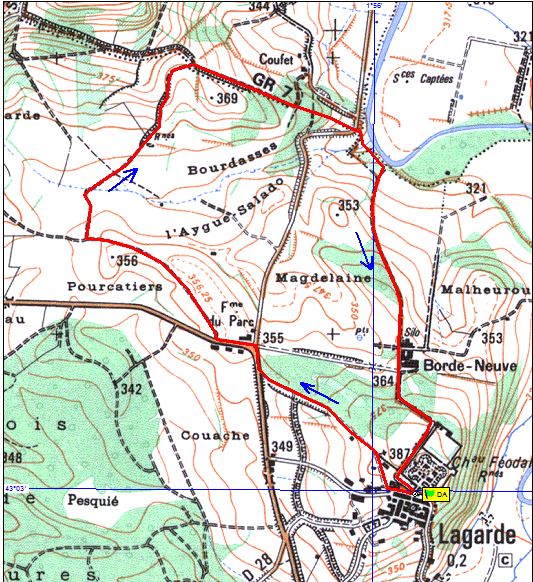 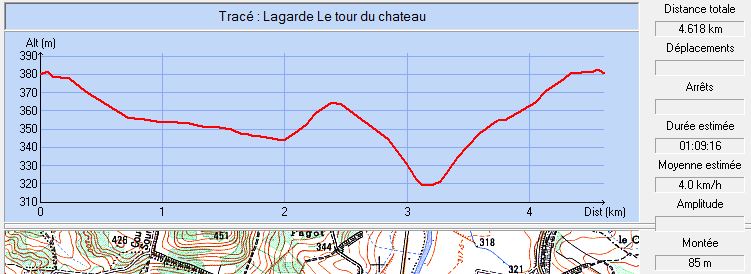 Commune de départ et dénomination de l’itinéraire : Lagarde – Centre du village ; Parking sous le château (1) – Le tour du château de LagardeDate, animateur(trice), nombre de participants (éventuel) :19.01.2013 – M. Souleils04.01.2014 – M. Souleils11.06.2016 – M. Souleils – 21 participants (Reportage photos)L’itinéraire est décrit sur les supports suivants : Topo-guide de la communauté des communes du Pays de Mirepoix – Balade n° 12Classification, temps de parcours, dénivelé positif, distance, durée :Promeneur – 2h30 – 150 m – 6 km – ½ journée       Indice d’effort : 22  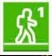 Balisage : Jaune puis blanc et rouge sur le GR 7Particularité(s) : Site ou point remarquable :Les ruines du château de LagardeTrace GPS : Oui Distance entre la gare de Varilhes et le lieu de départ : 33 kmObservation(s) : (1) : Ce parking n’est pas très. Il est aussi possible de partir du carrefour de la D7 et de la D 507 à la ferme du Parc. C’est ce qu’a fait Michel Souleils en 2016. 